Footnote - for further guidance: Note there is separate guidance for asymptomatic travellers from affected areas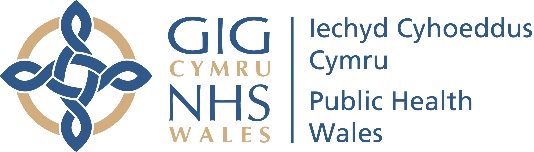 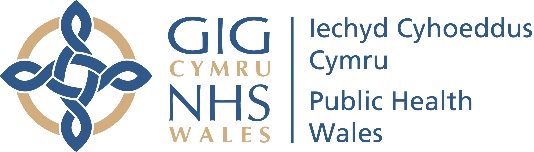 Link to background informationLink to initial investigation of possible cases guidanceLink to infection prevention and control guidanceLink to primary care management guidanceLink to clinical diagnostic laboratories guidance